Bonaire Primary School 1st Grade PlaybookInstructional Components, Environments, and ExemplarsInitially created January 20211st Grade Instructional Components:HeggertyWritingReading Mini LessonGuided Reading & CentersPhonicsMathBobcat BuildupShared ReadingInteractive ReadingScience/Social StudiesBobcat BuildupStudents are regrouped at the grade level based on Essential Skills/Standards.  Groups will last approximately one month.Each teacher has a group of students based on similar need.Whole group instruction based on that group level need.Groups are reassessed at two weeks.  Teachers are actively engaged with students throughout the activity.Reading Mini Lesson and Independent work:Teacher will lead the lessonTeacher will model the lesson Students will practice Teach point will be reviewed againStudents will read independently along with center rotationsStudents will also have a time to read with a partner or book clubDuring independent reading the teacher will conference with students and pull small groupsReading will end with a closing or share timeAnchor charts are available for student viewingIRA: Students are seated and able to view the bookTeacher has already tagged book with a goal Teacher stops to comment or ask questionsStudents respond/turn and talk Teachers monitor students’ responses When book is finished teacher will ask questions and discuss the bookSR: Teacher is reading aloud Students are looking at the bookStudents are engagedTeacher stops to comment or ask questionsStudents respond/turn and talk Teachers monitor students responses When book is finished teacher will ask questions and discuss the bookGuided Reading:Teacher has pre-planned book with goalsStudents are seated with bookFollow format for F & P lessons: Intro text, Students whisper read while teacher listens in and addresses misconceptions, Discuss book with teaching point, author’s message, word work, write about guided reading once a week, summarize teaching pointWriting: Teacher models/demonstrates the skill or strategy for the mini lesson that day or students are engaged in an interactive writing lesson.Students try the skill through active engagement/have a try During independent practice the teacher will be conferencing, pulling small groups with the students, and strategy groups.At the end of the lesson, students will have a time to share what they have learnedHeggerty: Teacher is leading the lesson in front of the classStudents are following along and doing the hand motions for each partPhonics: Teacher models/demonstrates the skill or strategy for the mini lesson that day Students try the skill through active engagement/have a try At the end of the lesson, students will have a time to share what they have learnedMath:Teacher will teach skill and model/demonstrateStudents will have a chance to practice the skill Students will work Independently while the teacher pulls small groups based on dataStudents will work in their math center/station after completing their independent work Manipulatives are accessible for student useNumber Talks/Fluency work Charts are accessible for student viewingScience:Read alouds/Big BooksVideo clips to support understandingMaterials are accessible for student useIndependent work/NotebooksSocial Studies:Read alouds/Big BooksVideo clips to support understandingMaterials are accessible for student useIndependent work/NotebooksGeorgia Studies Weekly is used to support1st Grade Classroom Exemplars and Environment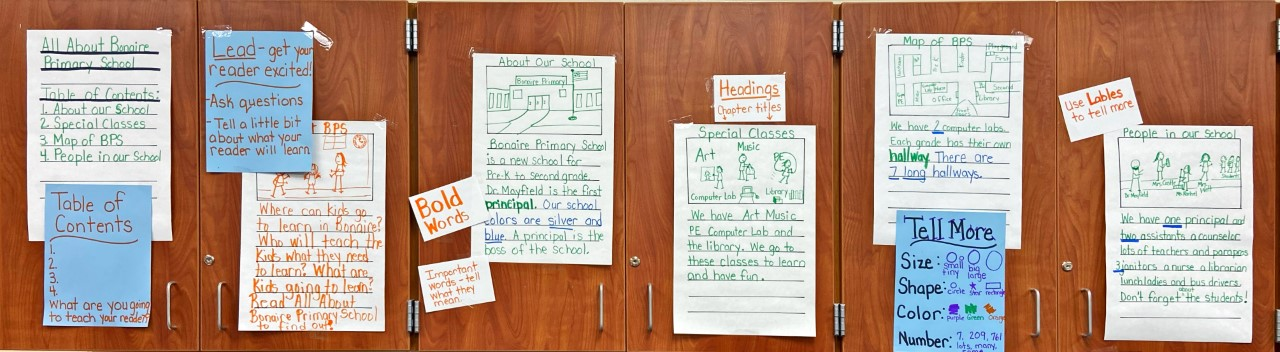 Writing Exemplar Piece Displayed for student’s to refer to…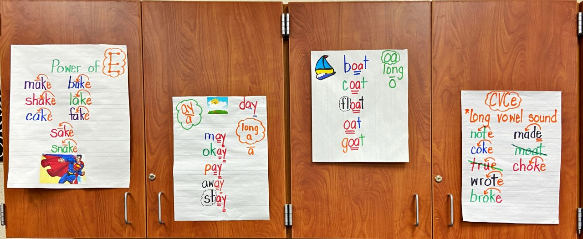 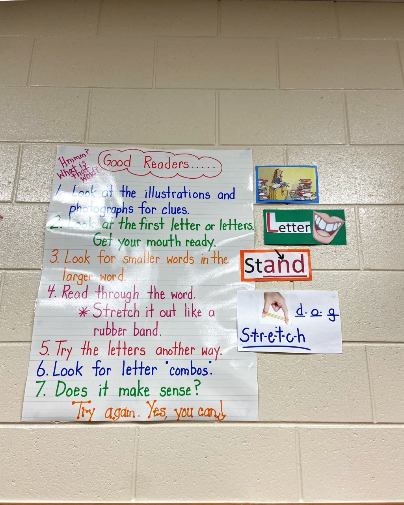 Charts are displayed around the room for students to refer to as needed                                                                                                                                                                                                                        Classroom Libraries are set up with leveled books and books divided by genre or author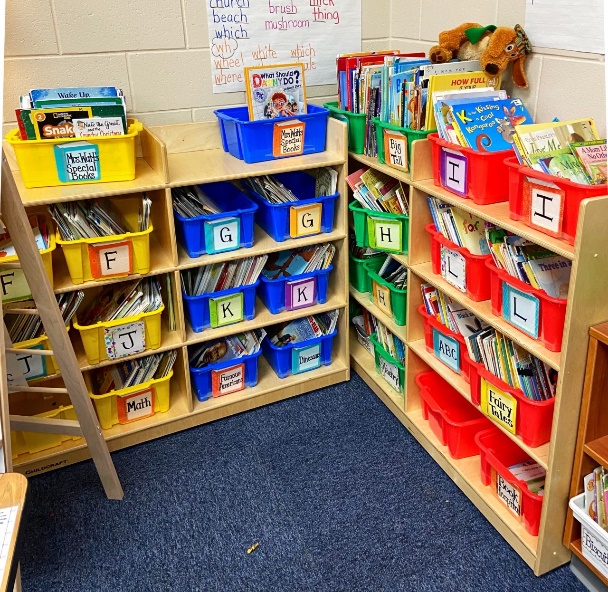 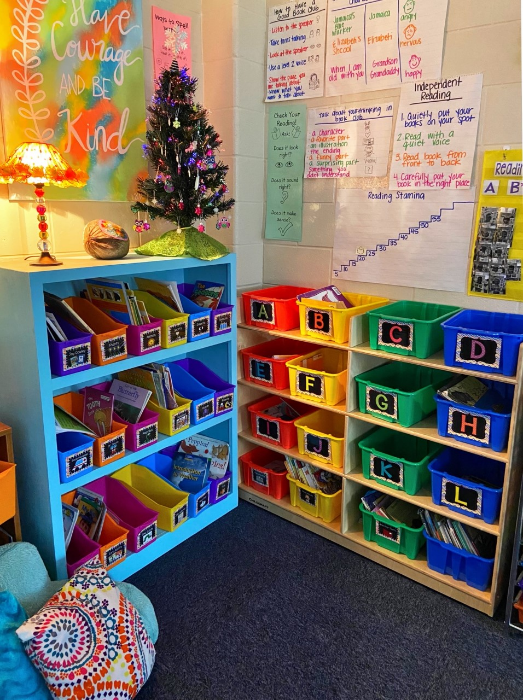 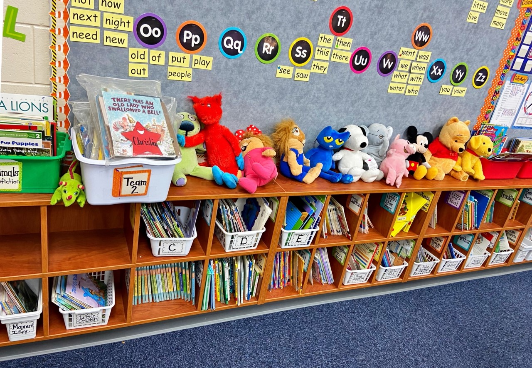 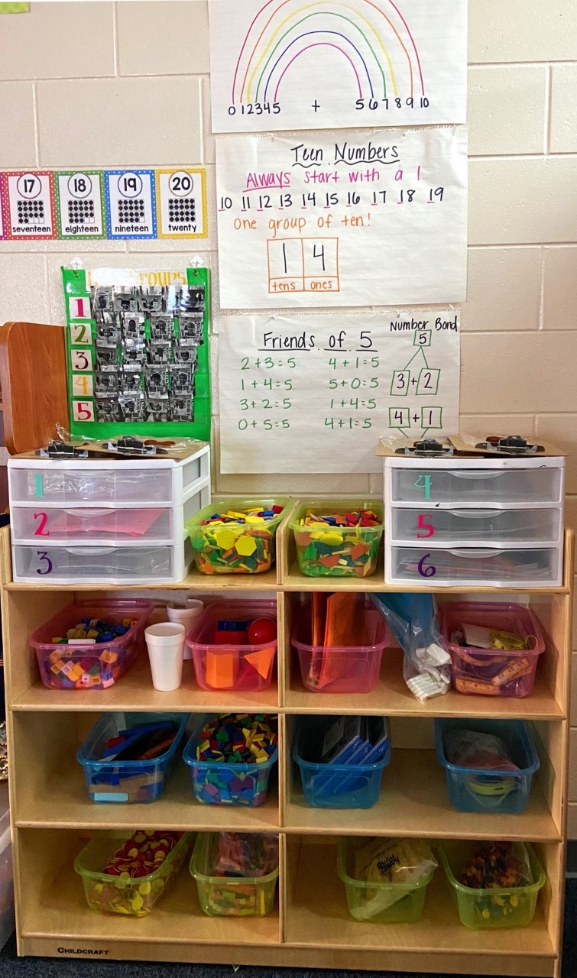 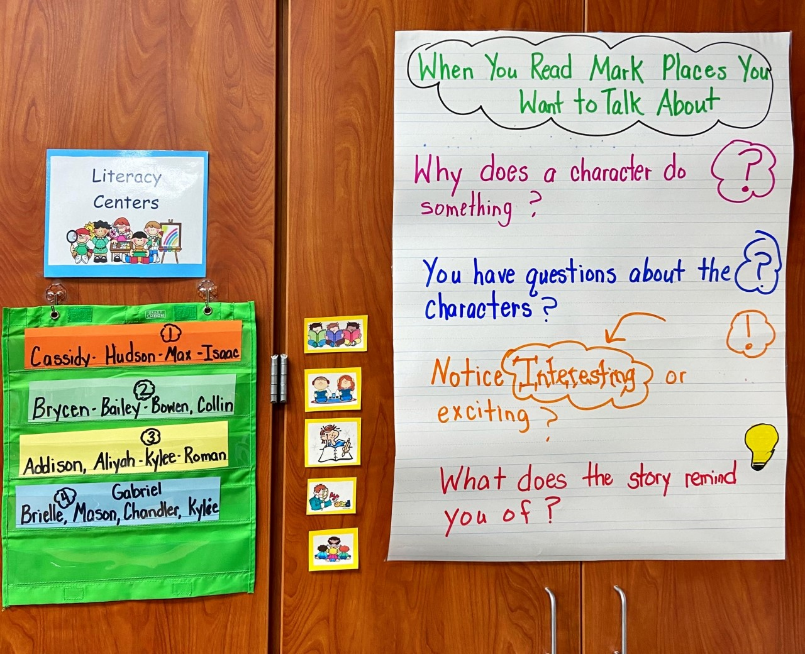 Literacy centers are clearly displayed for students to utilize.Math Centers and manipulatives are set up for the students to access easily.